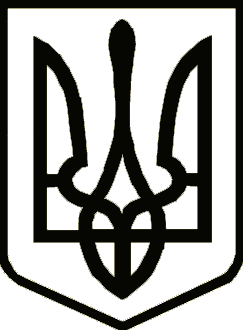 УкраїнаСРІБНЯНСЬКА СЕЛИЩНА РАДАРОЗПОРЯДЖЕННЯПро внесення змін до розпорядження селищного голови від 22.01.2021 року№ 15 «Про підвищення посадових окладів(тарифних ставок) працівникам окремихгалузей бюджетної сфери на 2021 рік»       Керуючись п.20 частини 4 статті 42, ч.8 ст. 59 Закону України «Про місцеве самоврядування в Україні» та відповідно до постанови Кабінету Міністрів України від 28 липня 2021 року № 783 « Про внесення змін до постанови Кабінету Міністрів України від 9 березня 2006 р. № 268 «Про упорядкування структури та умов оплати праці працівників апарату органів виконавчої влади, органів прокуратури, судів та інших органів»», зобов’язую:Внести зміни в розпорядження селищного голови від 22.01.2021 року № 15 «Про підвищення посадових окладів (тарифних ставок) працівникам окремих галузей бюджетної сфери на 2021 рік», а саме: додаток викласти  в новій редакції (додається).Дане розпорядження вступає в дію з 03 серпня 2021 року.Головним розпорядникам бюджетних коштів внести відповідні зміни до штатного розпису.	4. Вважати таким, що втратило чинність розпорядження селищного голови від 11 червня 2021 року № 101 «Про внесення змін до розпорядження селищного голови від 22.01.2021 року № 15 «Про підвищення посадових окладів (тарифних ставок) працівникам окремих галузей бюджетної сфери на 2021 рік»».        5. Контроль за виконанням даного розпорядження залишаю за собою.Селищний голова                                                                          Олена ПАНЧЕНКО03 серпня2021 року    смт Срібне			      №133